OFFICE EXCHANGE PRO IMAGEPowered by CGI Designwww.cgidesign.ca Contact us: send use email using the form in this linkhttp://www.cgidesign.ca/Home/sendMail 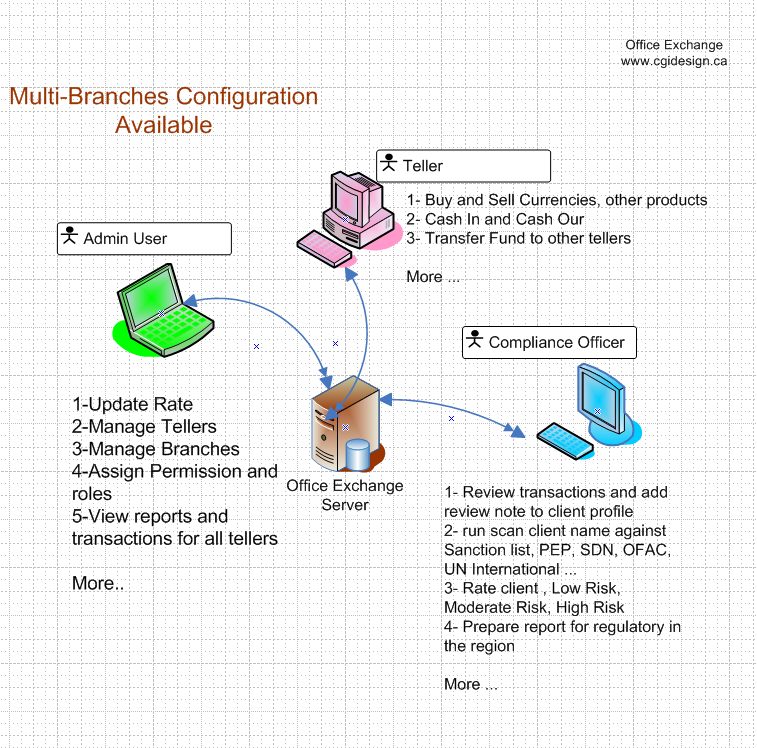 Currency Exchange Software 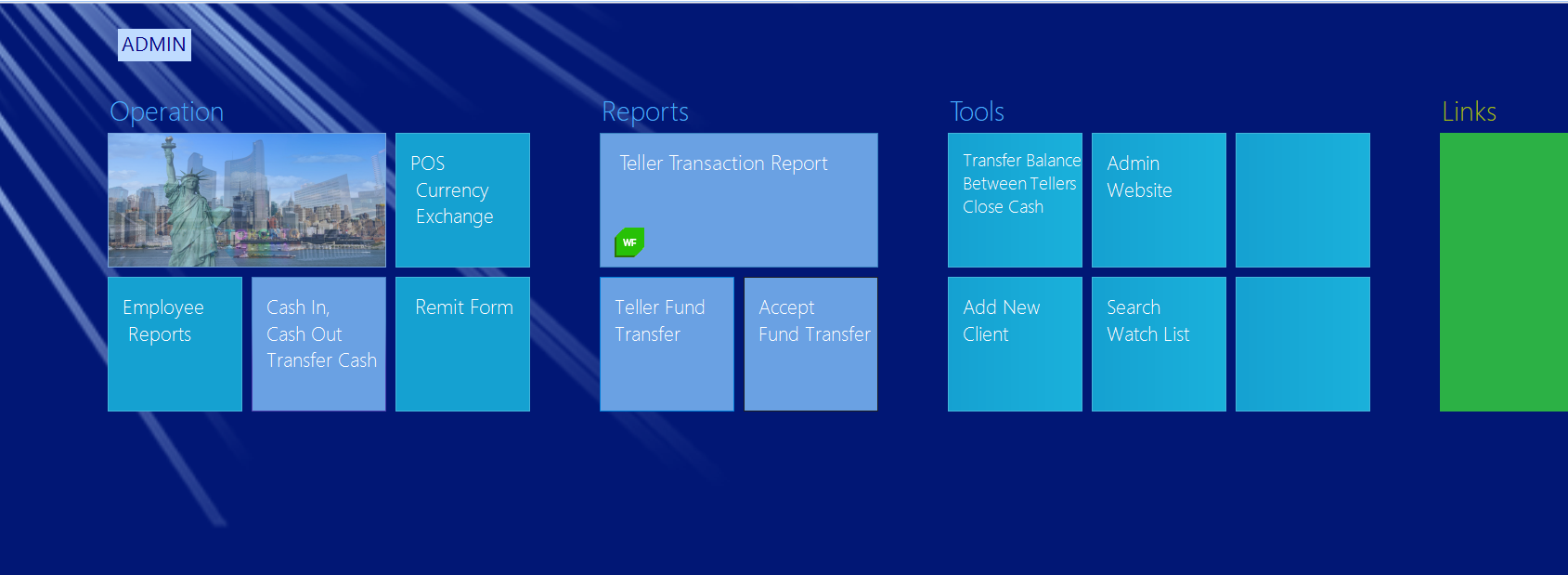 Office exchange is a POS system designed for currency exchange offices around the world.Client registrationDepending on the location and region you are doing business your regulatory office requires you to register your client in the system an keep a copy of client’s valid identification like driver license or passport,  in your client files. Moreover, companies should maintain KYC (know your client) so they can identify risks associated to the client, transactions and business they do with your company.Office Exchange provides you with the tools you’d need to accommodate and facilitate KYC and book keeping.With Office Exchange, you would be able to register and save detail of information about clients and their related transactions. Save client identification and any related documents as an image to client file so you will be able retrieve when you need them.To register your client in the system:Log In to the system, In the control panel  window (landing page)  click on add new clientIf you are on POS currency Exchange page window, click on Add “New Client” from top menuThere are 4 tabs on add New client windowPrimary: you must add client name and phone number in order to use other tabsID card: On this tab, we can add client identification card like driver license. You will be able to add photo id or other documents of client to his/her file. Simply attach a web cam to the computer, take picture of client ID, and save it to his/her file.Moreover, we can upload image file to client profile if you wish to scan it using scanner,Office Exchange has integrated passport reader and driver license scanner component and it reads from passport and driver license and automatically adds the info to system also an copy of DL or passport will be saved to the system. 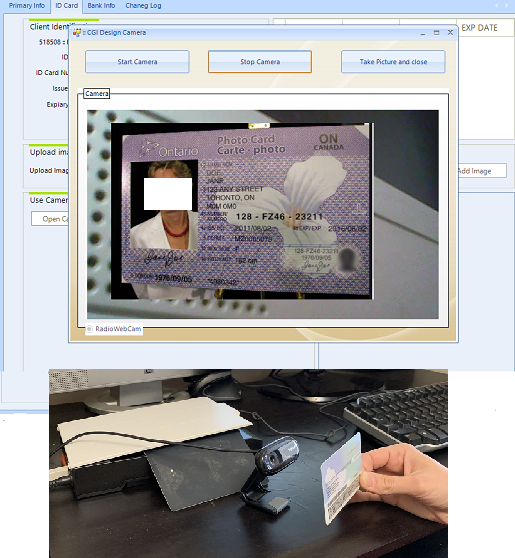 Bank Info: this is to gather client-banking information so you would have it in the system for direct deposit if needed; this feature is for remit transaction form and reports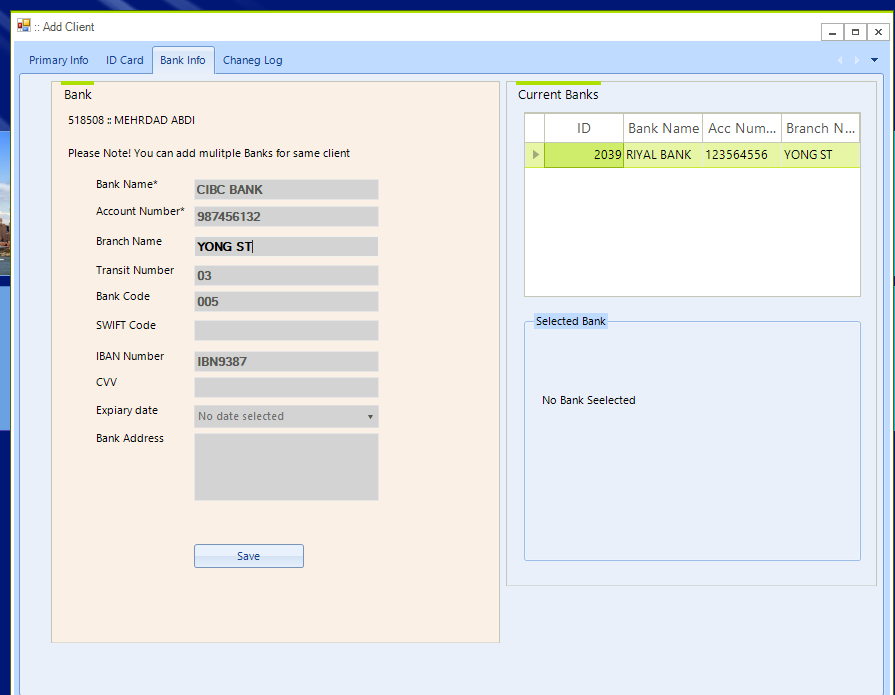 Change Log: this tab has a report of all key info changes to the client information like name Phone number, address changes … 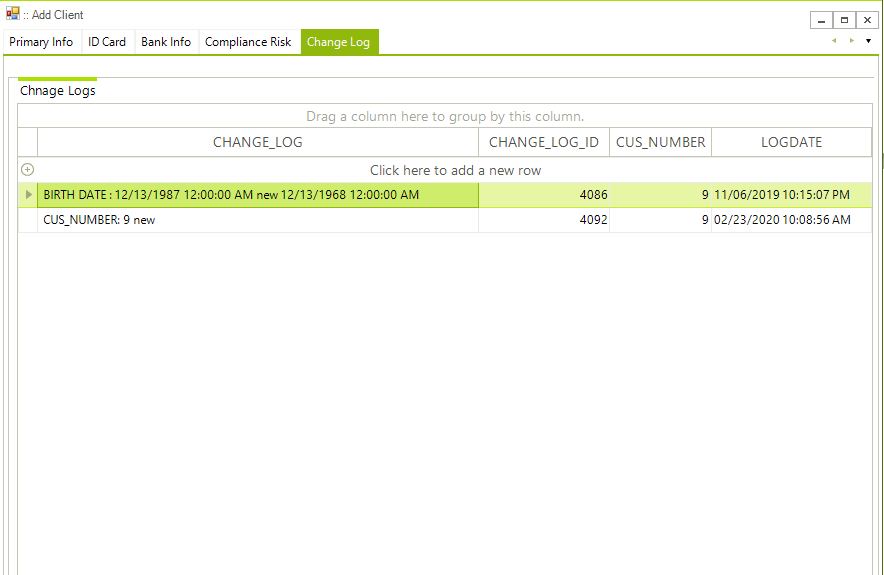 Manage Risk in Compliance KYC WindowYou can access KYC window directly from control panel or from update client window.In Update client window, Compliance KYC Tab, there are 3 categories of Risks Low risk, all clients are considered low risk unless you set them to other risk categoryModerate RiskHigh RiskYour compliance officer will do the analysis on each client and set client risk type accordingly. Compliance Officer can add notes and check the KYC Completed so it can help for filtering in the reports, for example a list of High Risk clients and their transactions.On the same page there is button that help with scanning the client name against watch list (sanction list like OFAC, FITRAC, Un Sanction list)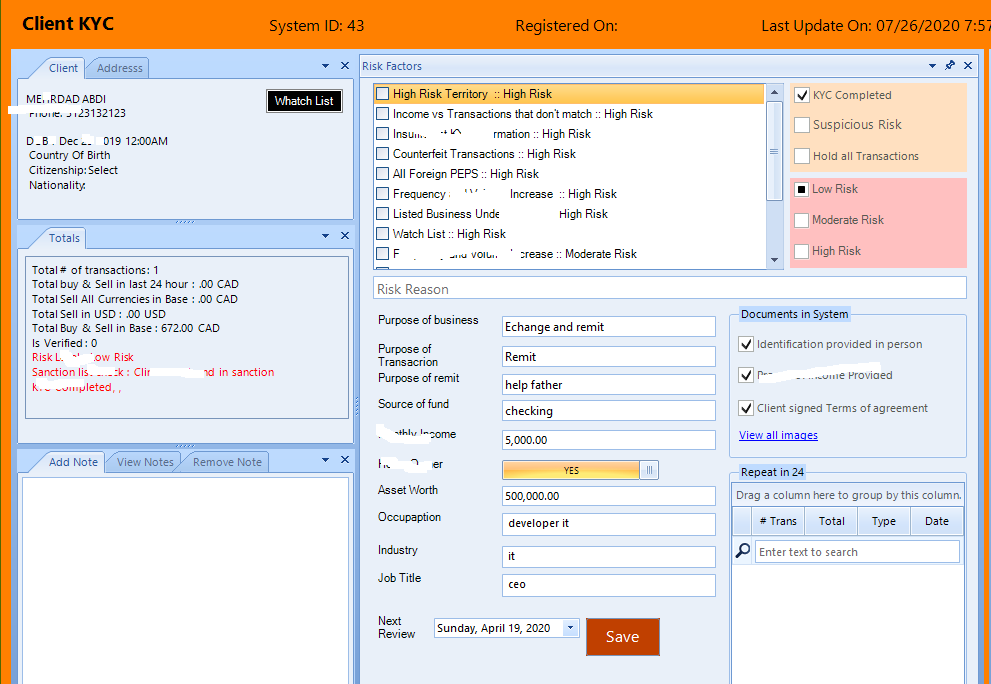 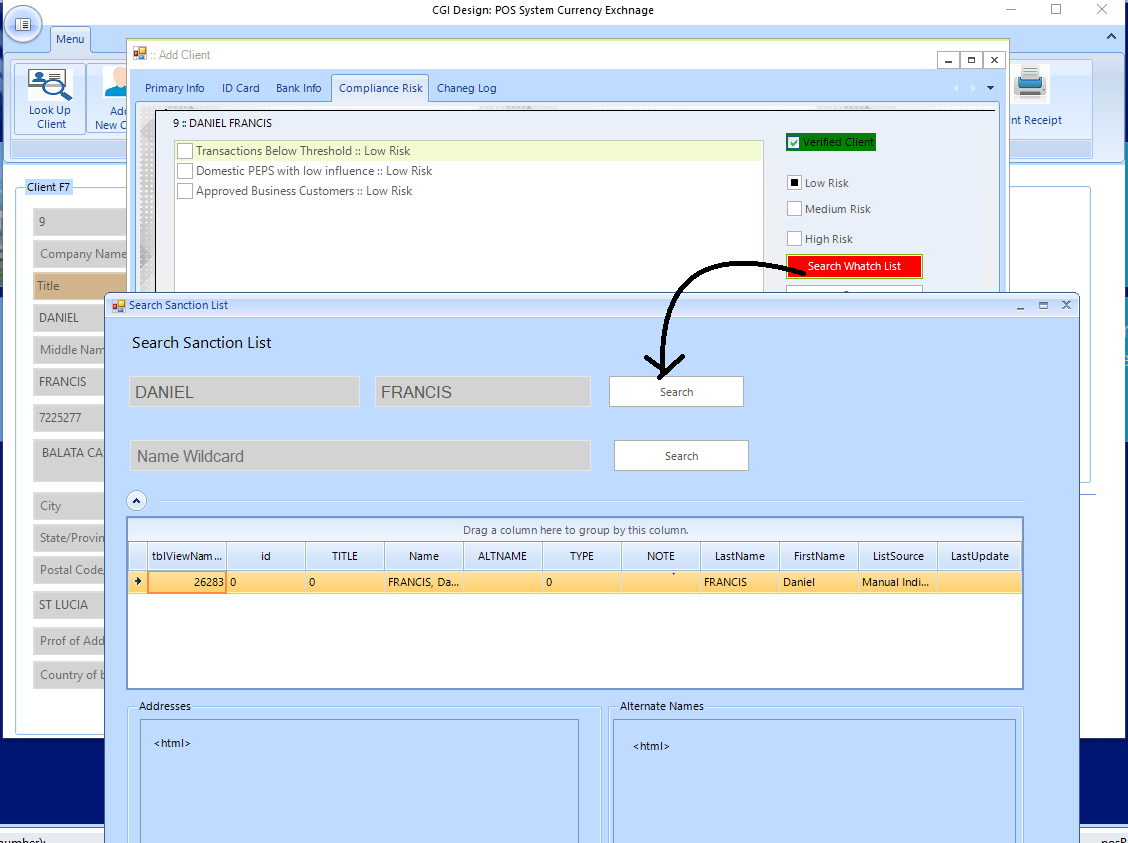 Fuzzy search against Sanction ListWe can automate the sanction list update and schedule it run in back-end.The automated job can use the sanction list from your region. For example for USA we will use the SDN consolidated list and UN designated sanction list; moreover our client can upload their own list to the system.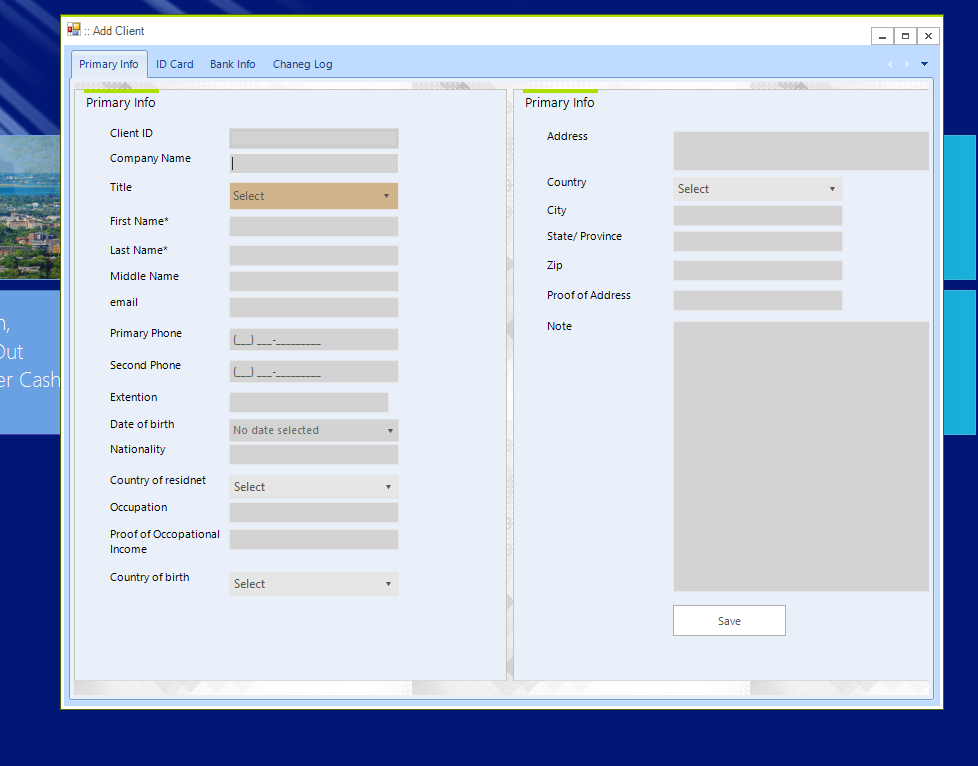 Another way to register client in the system is from POS Currency Exchange windowIn this window on the left side we have client registration form and on the right side transaction form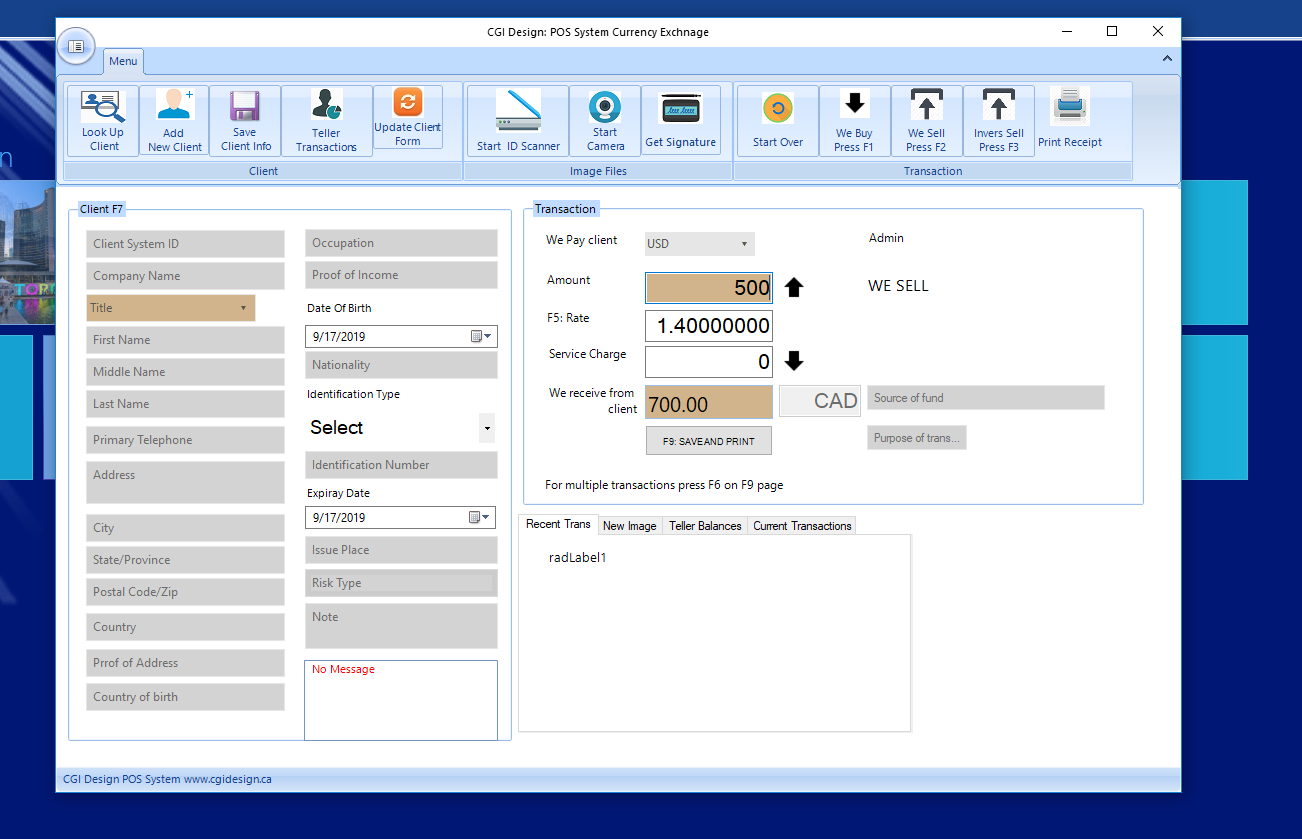 US F1, F2, F3 to commit transactionWe start with example: John Smith coming to your office to buy 100 EUR. He is a new clientWe assume the base currency is CAD (your office is in Canada).First we register client.Press F7 and mouse curser with select Client system ID box. Fill the form and at least we need first, last name and phone number but add as many information you need.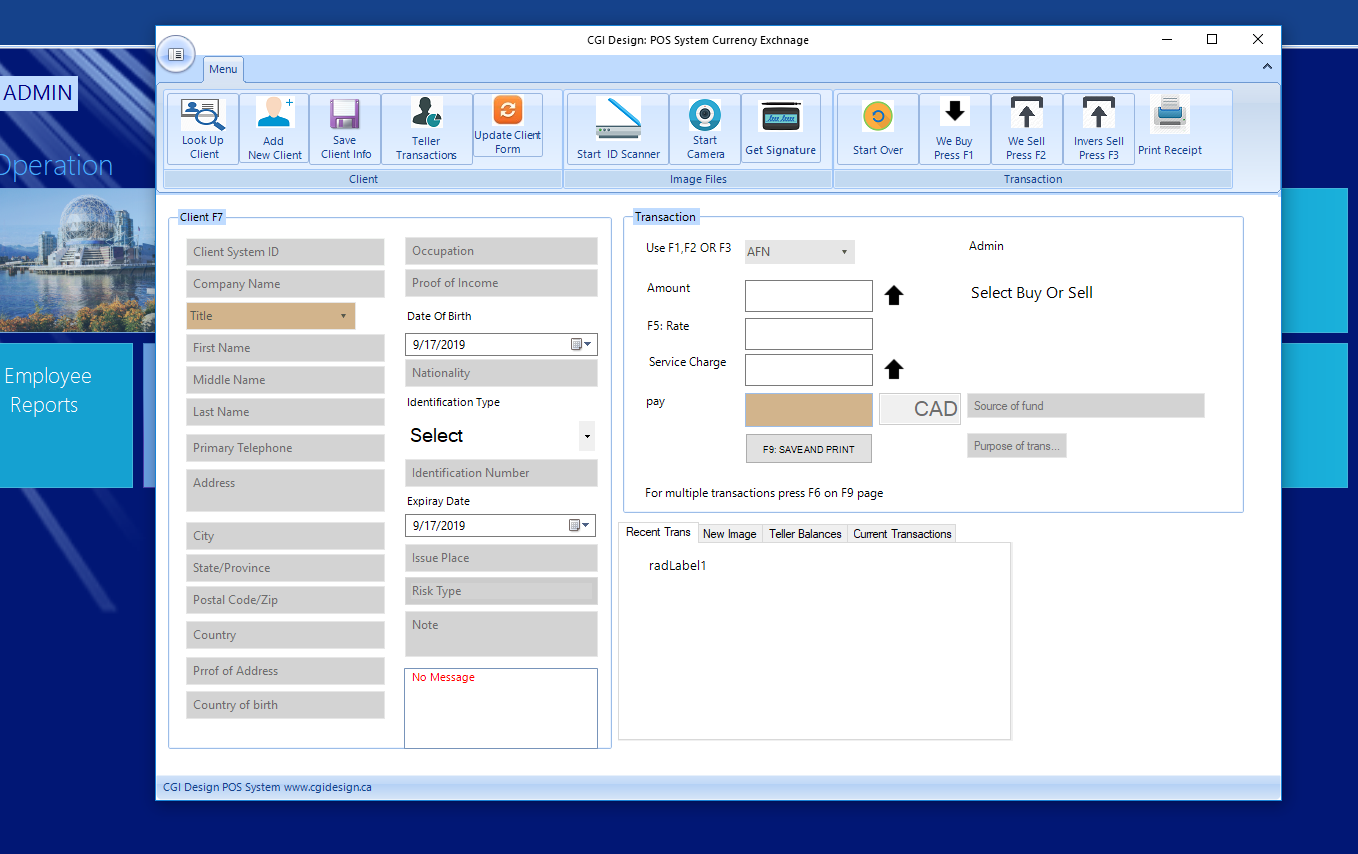 Once you completed add client info we start the transaction. Client is buying 100 EUR it means We SellPress F2 (we sell). Select currency from menu or type for auto completeEnter amount 100If you receive service charge enter service amount (Optional)The total in Canadian CAD will be calculated and you can confirm with clientPress F9 to save and print the transactionNext window is to select method of payment, cash, debit, credit, etc. ( you can customize method of payment, like add and remove method of payment, or have it completely customized, like “Bank Transfer”, “Third party payment” … )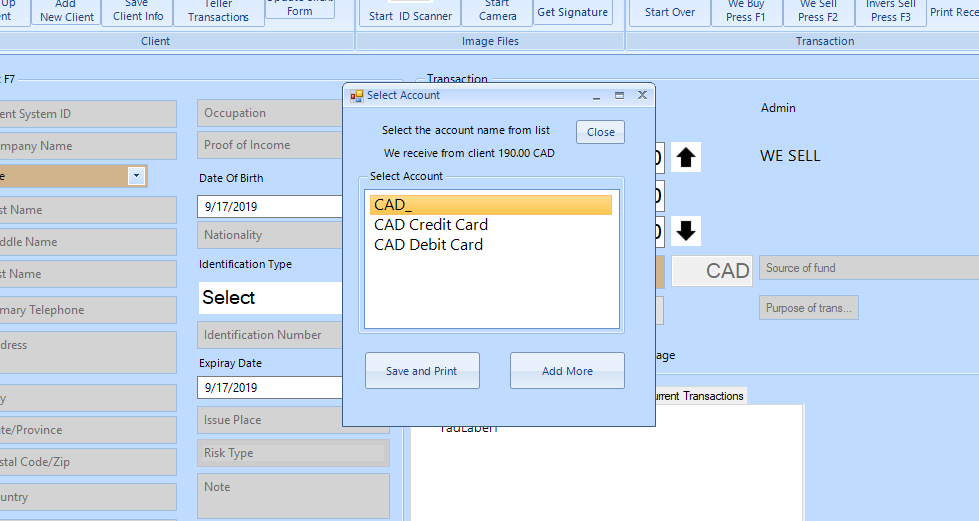 F3 and F2 they are both We Sell function but with F3 you first enter Base Currency amount. In example above instead client saying I’d like to buy 100 EUR he’d say I’d need 100 CAD converted to EURThen we use F3 and instead of first entering the amount for foreign currency we’d enter amount for base currency (CAD for this example) and system calculate total in EUR client receives. Cash InThe cash in function is for when you want to adjust the balance for each currencyThis window allow you view current balance for each currency and add more to itFrom control panel click on cash in buttonWhen the window opens click on View Accounts buttonEnter amount you wish to cash in for each currency/accountClick on Cash IN buttonOptionally you can add note for reminder 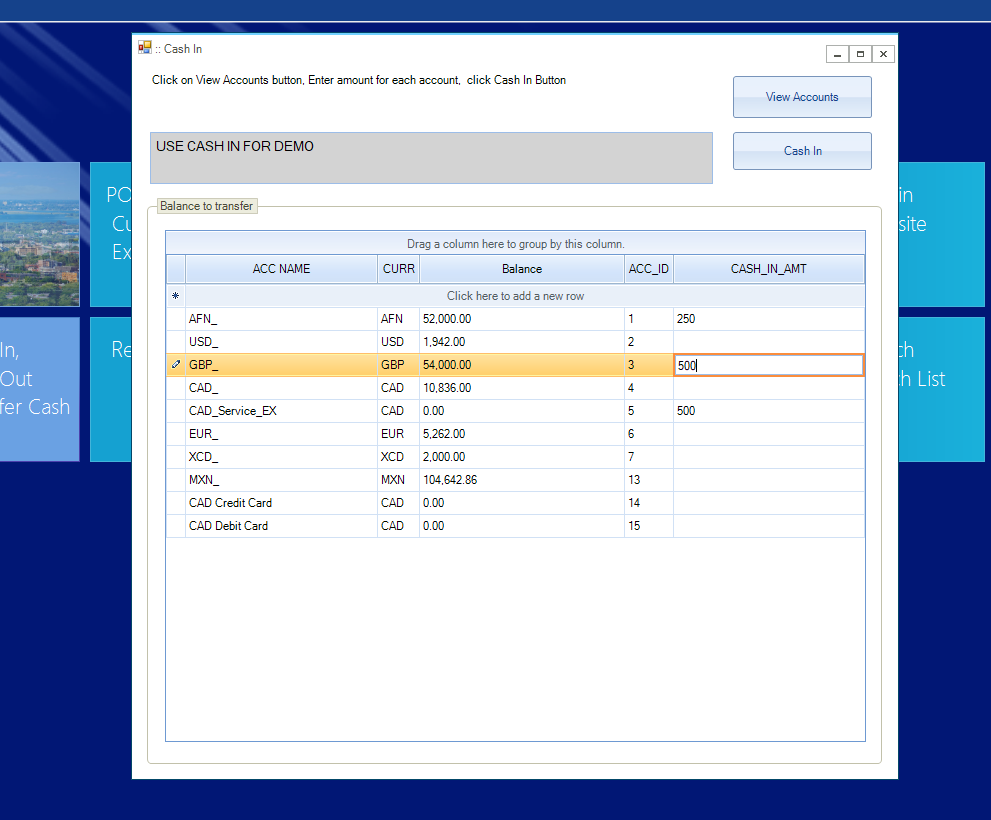 Teller Fund Transfer This function is transfer fund from one teller to anotherFrom control panel click on Teller Fund Transfer button Small window will open , Enter amount to transfer Select currencySelect the account that you are removing the money fromSelect the teller that you transfer the money toSelect the account the available account money goes toClick on Transfer Amount button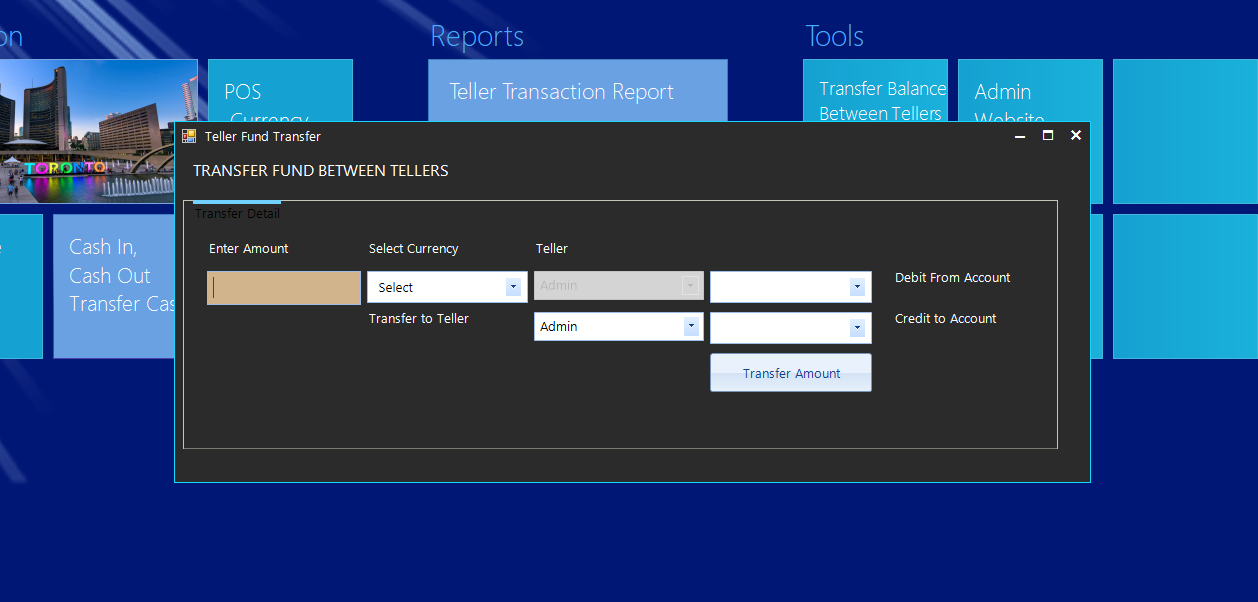 Close Cash or cash outOnce teller shift is over, Its time to cash outThe cash out function allow teller to close its cash and transfer all funds to another teller who is starting the shift. In this window manager always signs the cash out by adding his note in the note boxFrom control panel click on Close Cash buttonTransfer from Teller always selected as logged tellerSelect Transfer to teller from drop dropdown and click on View Balance buttonAt this point manager should confirm the balance matches the cash on handIn Deposit to column select the account and by using tab and arrow down button move to next currencyOnce accounts are selected for each currency click on Transfer button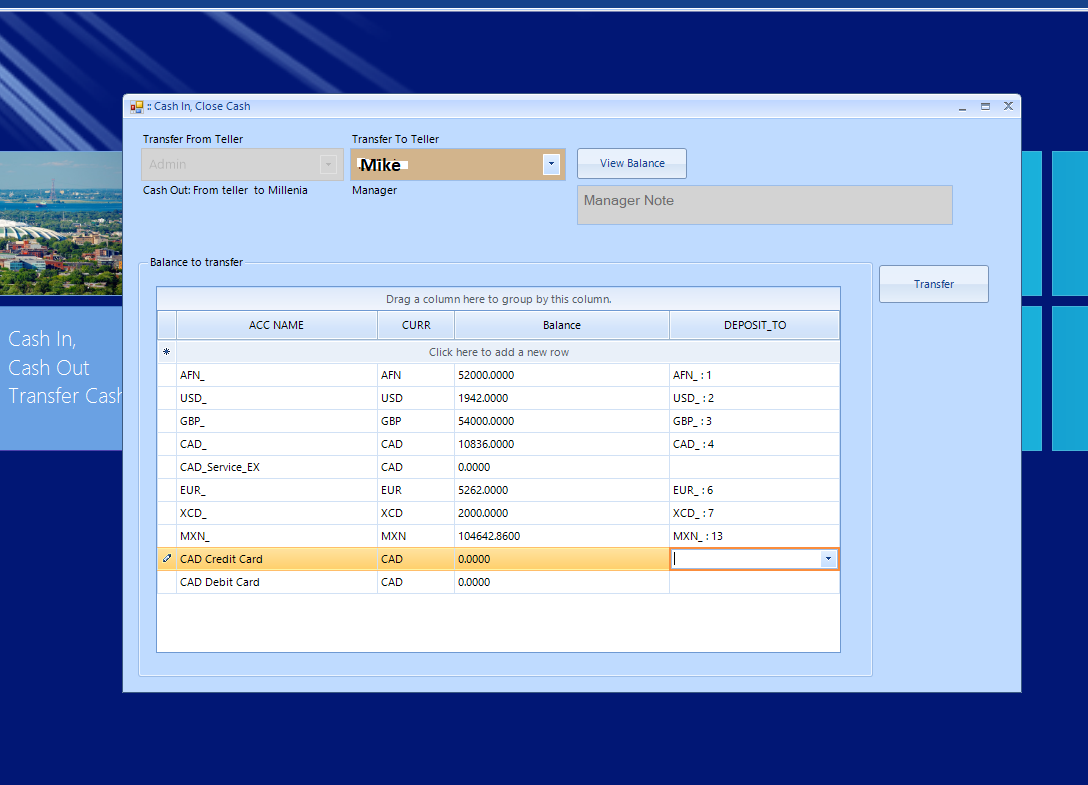 Integrate with ScannerAttach scanner to the computer and start reading data from client passports. This is amazing feature for Airport location.  Teller can conveniently scan client passport and office exchange will read passportdata and adds it to the form.  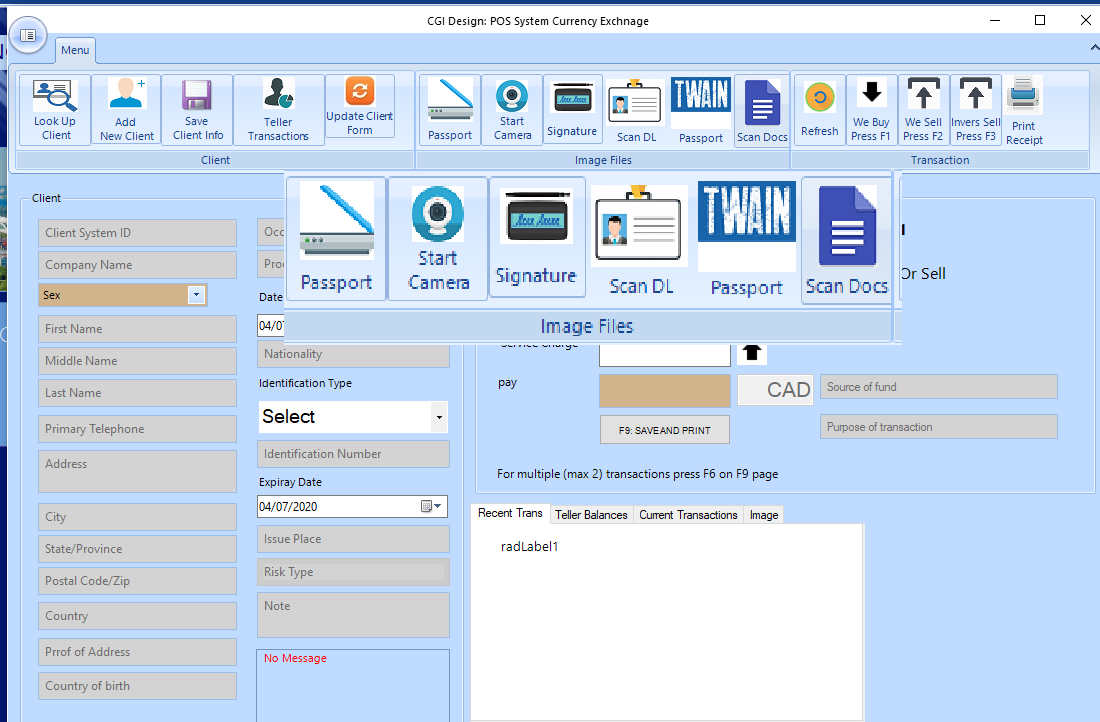 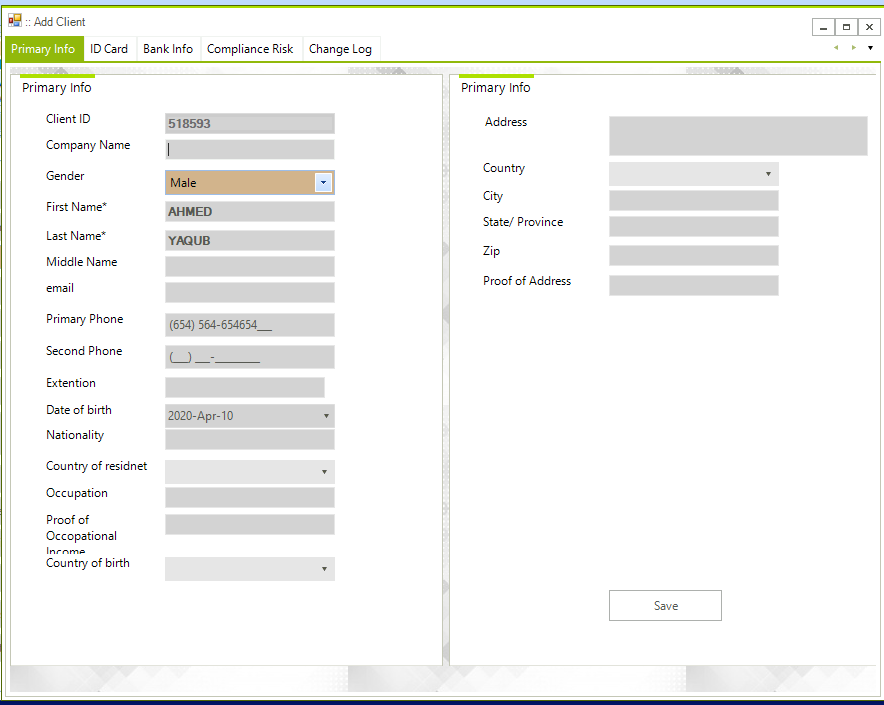 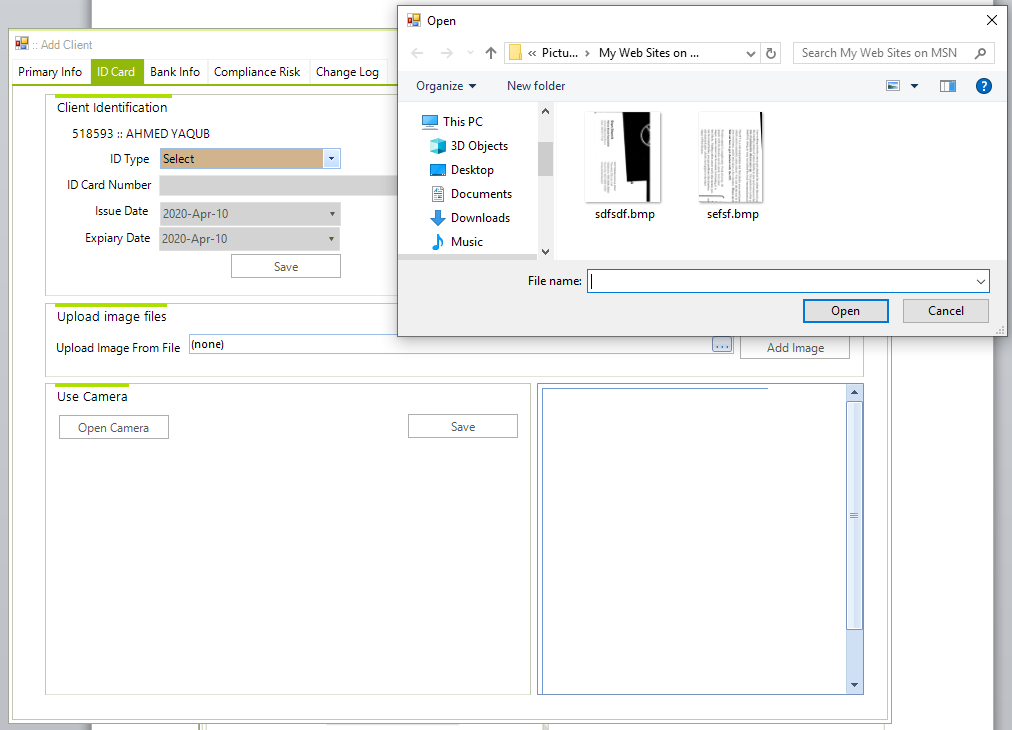 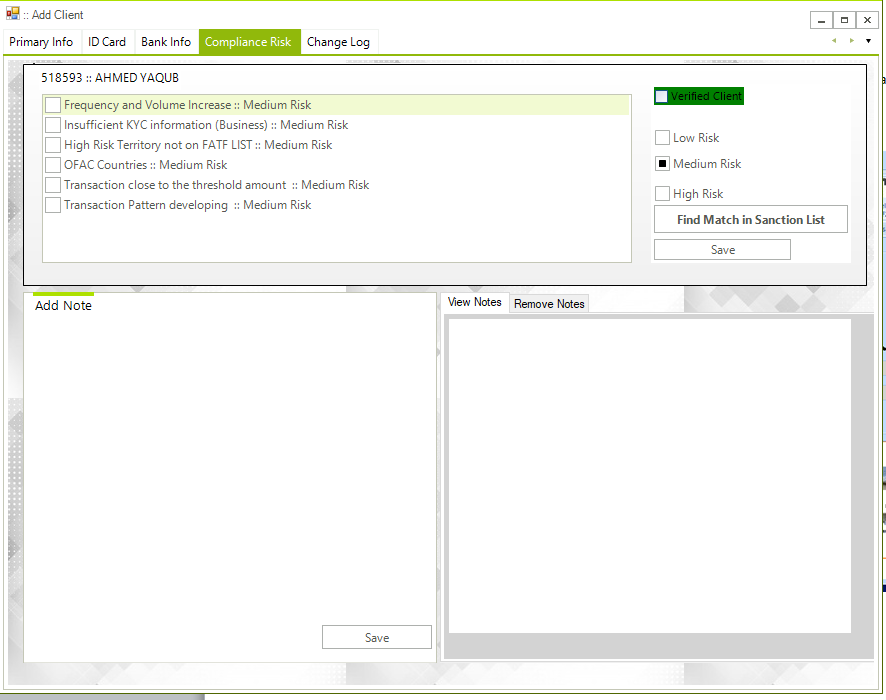 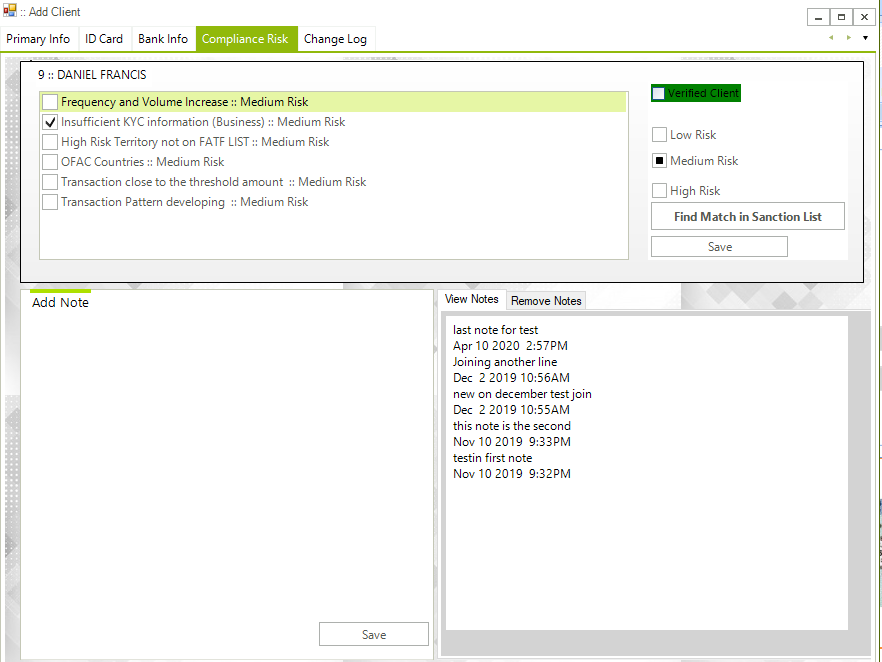 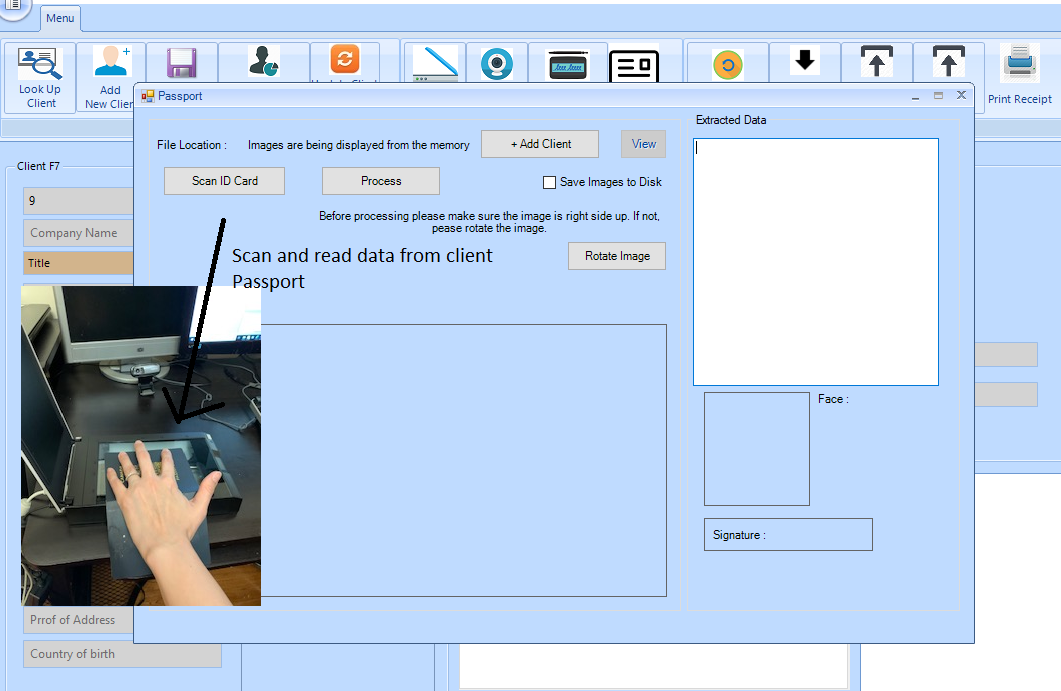 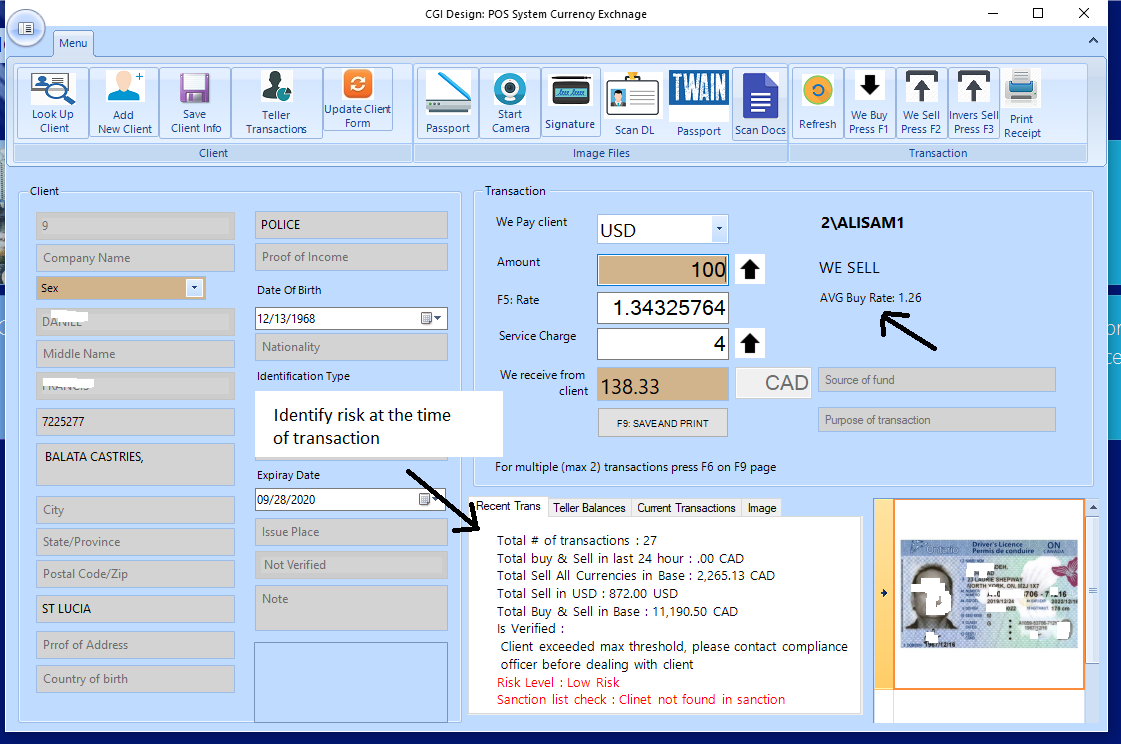 Due diligence 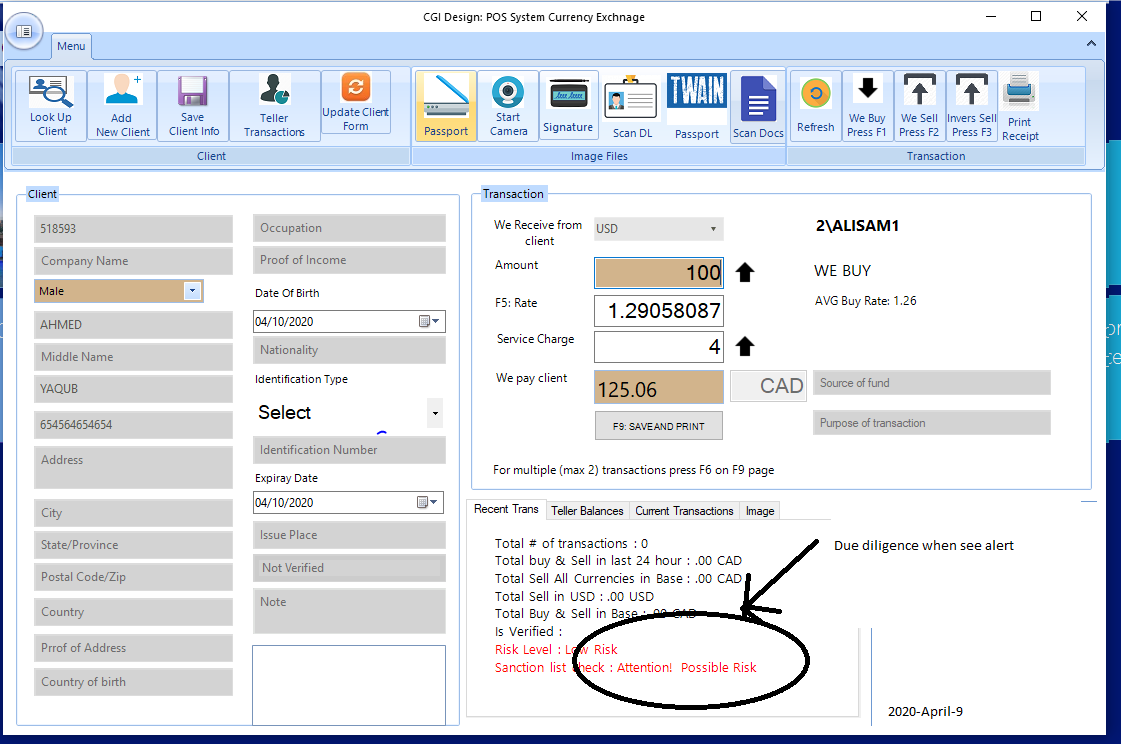 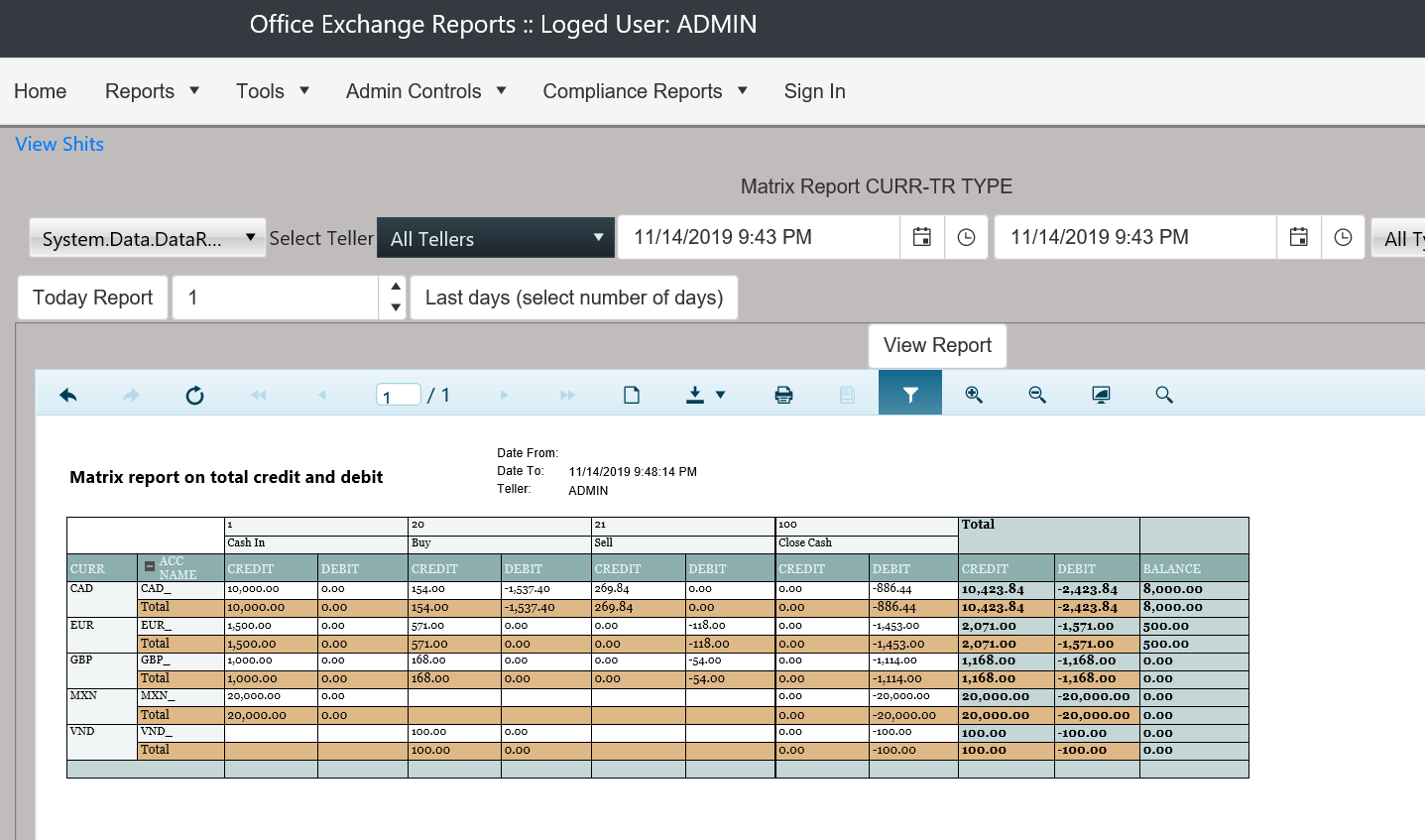 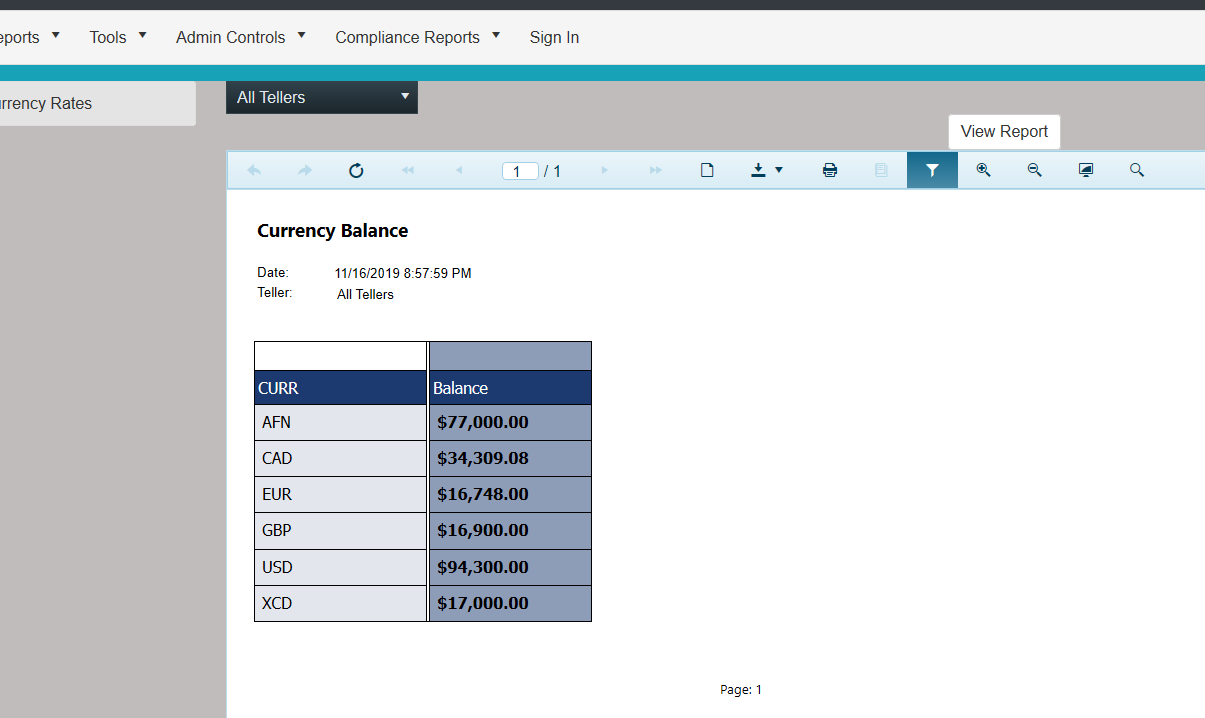 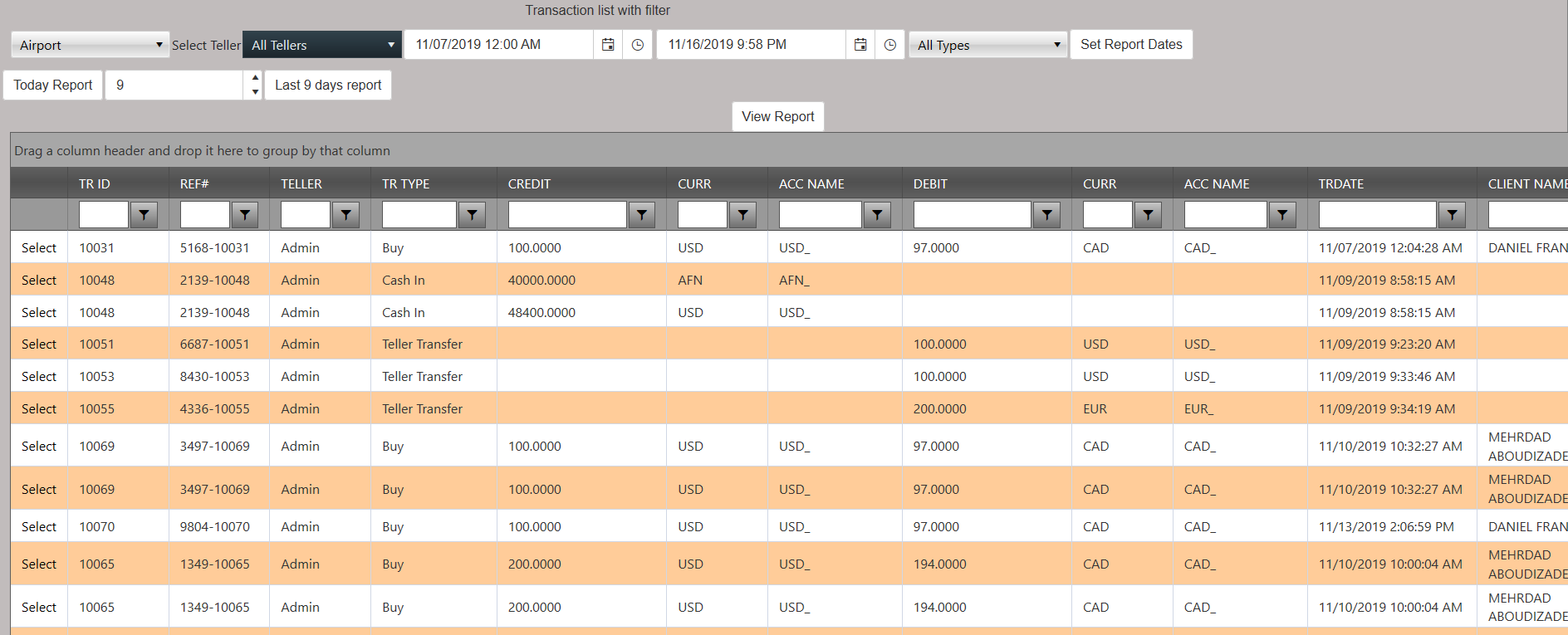 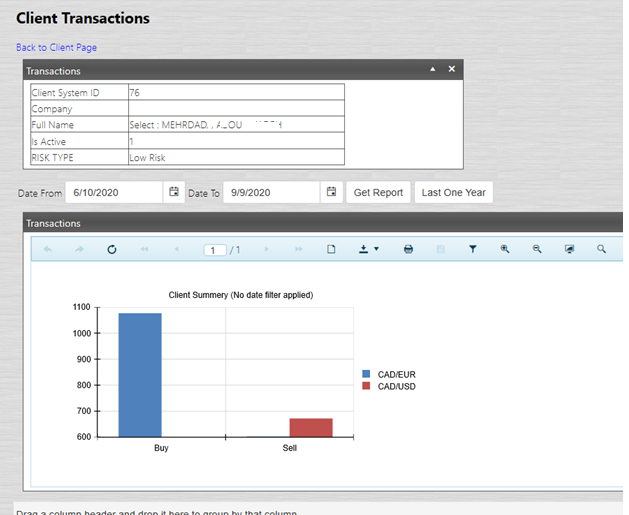 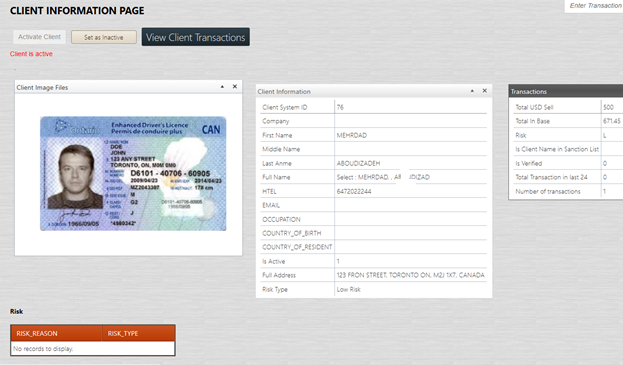 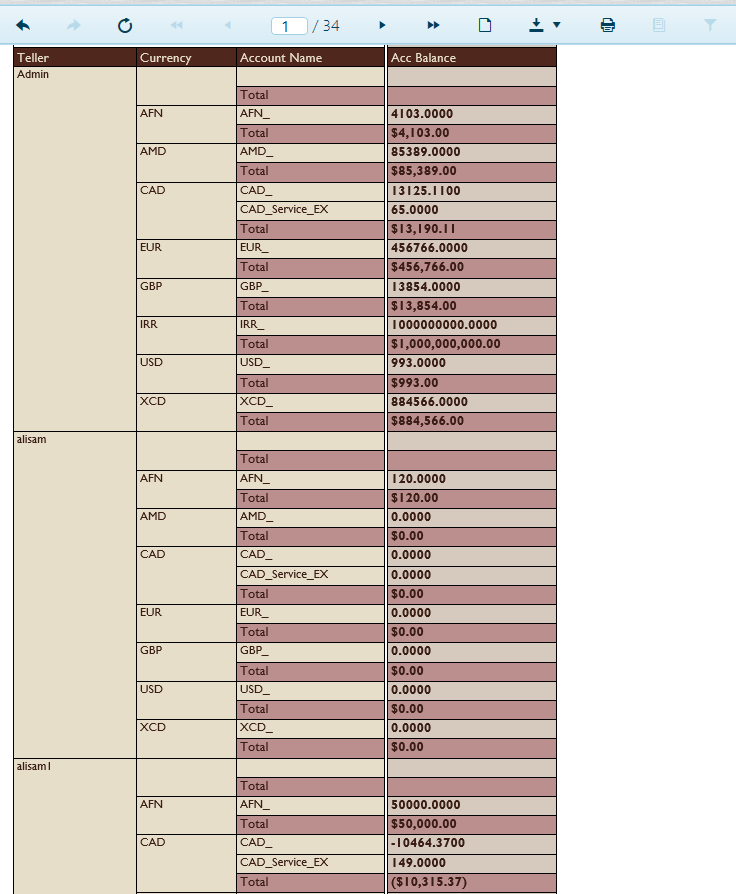 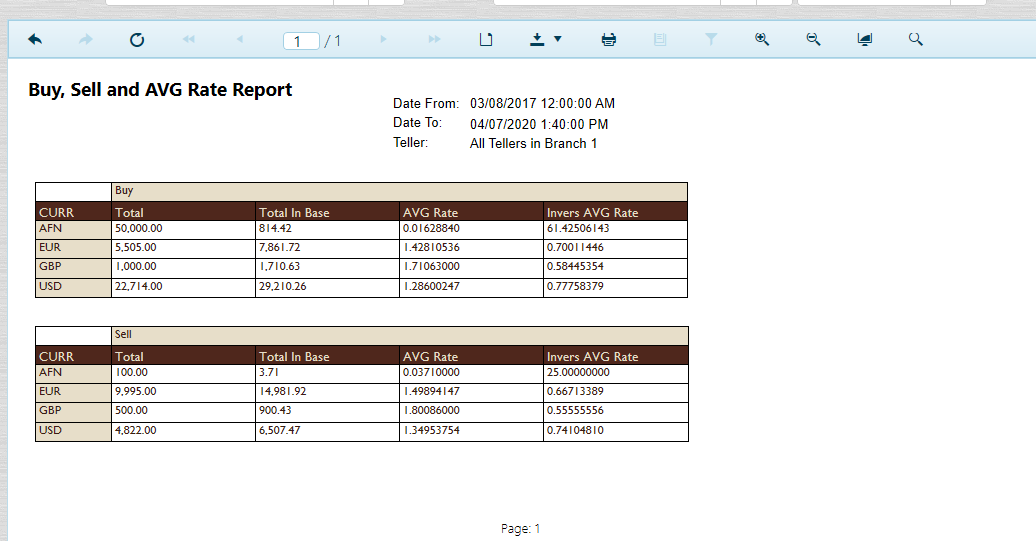 AML & Regulatory ReportingDepending on the region, for some types of transactions you may have to report to appropriate regulatory. For example, MSBs in Canada mustreport suspicious and LCT (Large Cash Transactions) to FINTRAC. Office exchange lets you manage the regulatory reporting from transaction detail formIn transaction detail window, you can use reporting type checkbox to add the transaction to appropriate reporting type and use indicators to specify why it should be reported. We customize the indicator and reporting type for every client,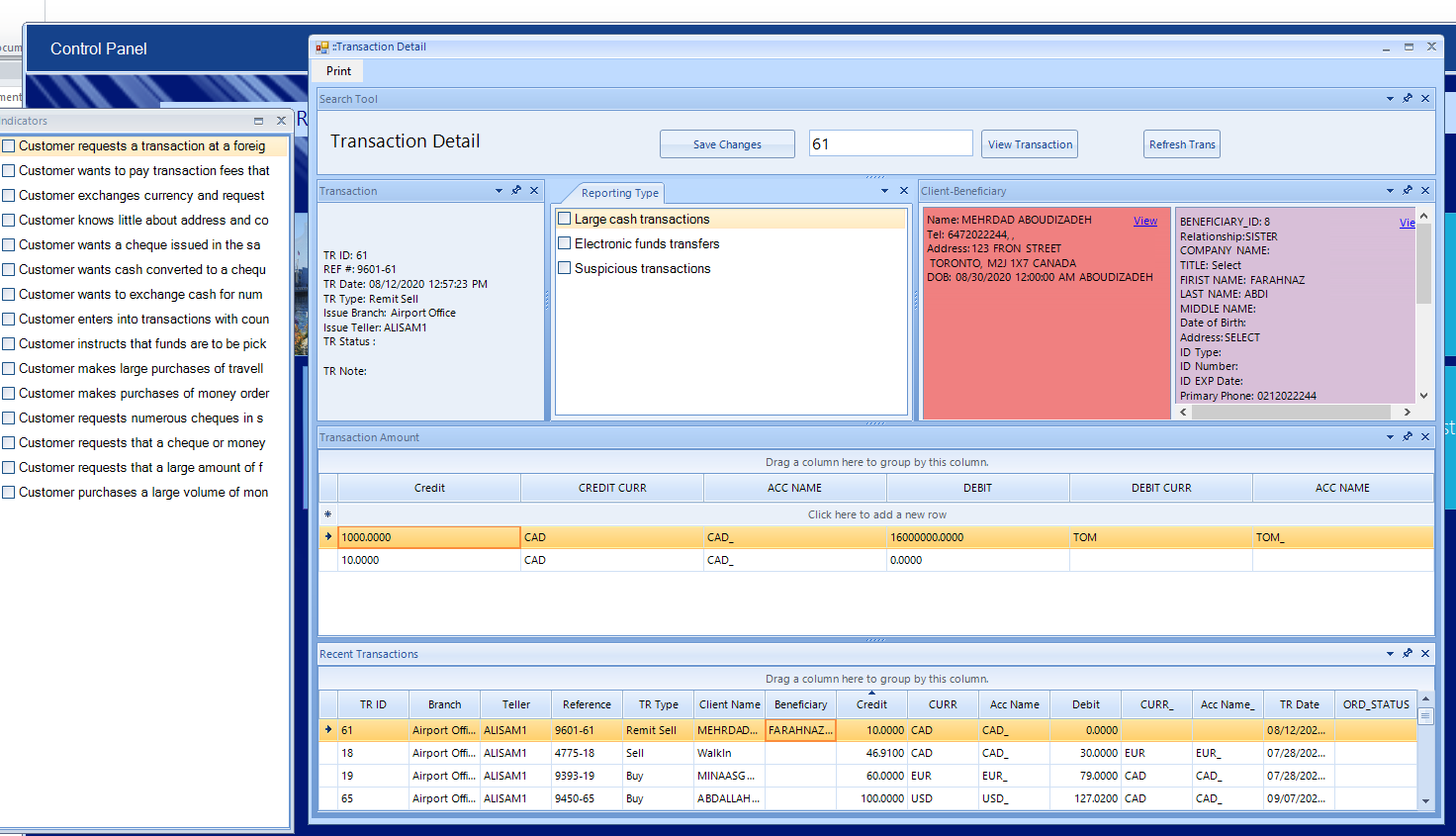 Compliance report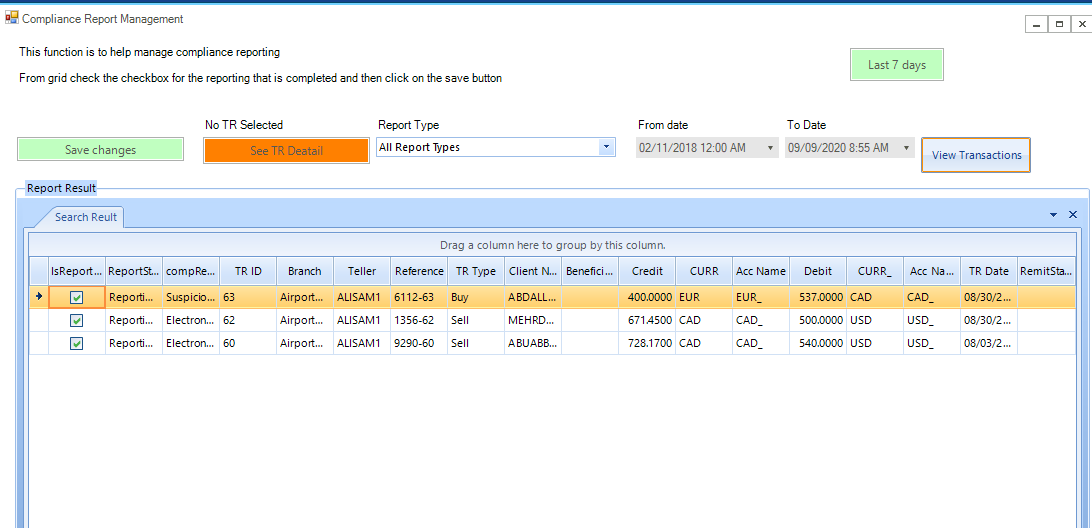 KYCThe KYC module allows compliance officer to doRisk rate clientBlock all activities or add to VIPScreen client against sanctionComplete detail about clientView totals (transaction amounts) 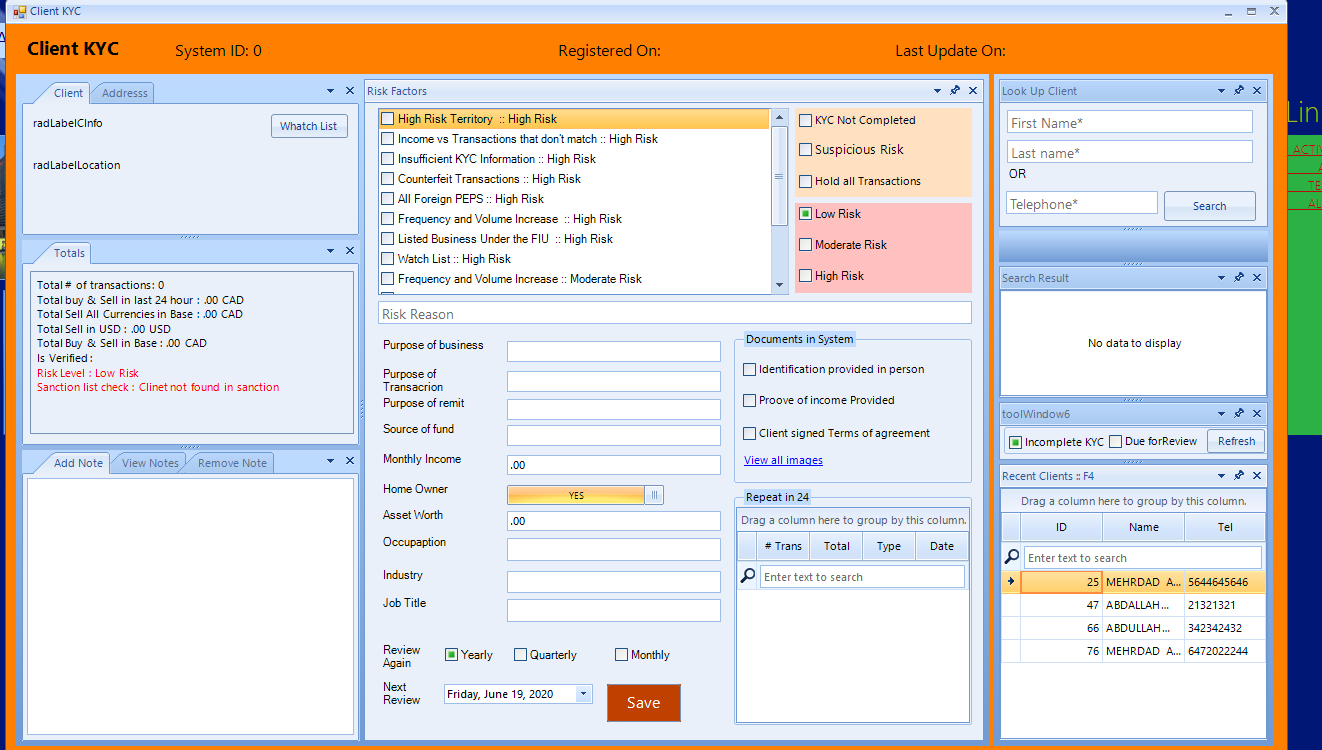 We understand the important of fast response to client and operation efficiency.With Office Exchange, you’ll have the option to use a regular affordable USB webcam, integrated scanner or even your mobile connected to pc and take picture from client id, identification, passport or any other supporting document.Webcam,Connect your 